Intitulé de l’événement local: “Waste Travel 360 °”Intitulé de l’événement local: “Waste Travel 360 °”Contact: ASEV – Agenzia per lo Sviluppo Empolese Valdelsainfo@asev.it Contact: ASEV – Agenzia per lo Sviluppo Empolese Valdelsainfo@asev.it Période:31 May 2017Groupe cible:Élèves de l'école secondaire Busoni-Vanghetti Objectif:Cette initiative visait à stimuler une réflexion sur les questions de durabilité et de bonne gestion des déchets afin que les jeunes puissent devenir des citoyens et des consommateurs plus responsables. Pour ce faire, un outil innovant a été choisi qui associe intelligemment le jeu et les nouvelles technologies pour raconter ce qui se passe après la collecte sélective, amenant les élèves "directement" dans les ateliers pour leur montrer les voies de valorisation et de transformation des différents matériaux. De cette façon, nous visons à faire prendre conscience aux jeunes que les déchets ne sont pas un désavantage mais une ressource précieuse à partir de laquelle ils peuvent obtenir du nouveau matériel.  Objectif:Cette initiative visait à stimuler une réflexion sur les questions de durabilité et de bonne gestion des déchets afin que les jeunes puissent devenir des citoyens et des consommateurs plus responsables. Pour ce faire, un outil innovant a été choisi qui associe intelligemment le jeu et les nouvelles technologies pour raconter ce qui se passe après la collecte sélective, amenant les élèves "directement" dans les ateliers pour leur montrer les voies de valorisation et de transformation des différents matériaux. De cette façon, nous visons à faire prendre conscience aux jeunes que les déchets ne sont pas un désavantage mais une ressource précieuse à partir de laquelle ils peuvent obtenir du nouveau matériel. Programme:The event was repeated twice on the 31st of May: from 10.00-12.00 for one class and from 14.00-16.00 for another classProgramme:The event was repeated twice on the 31st of May: from 10.00-12.00 for one class and from 14.00-16.00 for another classProgramme:The event was repeated twice on the 31st of May: from 10.00-12.00 for one class and from 14.00-16.00 for another classProgramme:The event was repeated twice on the 31st of May: from 10.00-12.00 for one class and from 14.00-16.00 for another classContexte de mise en oeuvre (territoire, point de départ, ...)L'événement a été organisé dans les locaux d’ASEV à Empoli (Italie) pendant la Semaine européenne du développement durable 2017Contexte de mise en oeuvre (territoire, point de départ, ...)L'événement a été organisé dans les locaux d’ASEV à Empoli (Italie) pendant la Semaine européenne du développement durable 2017Contexte de mise en oeuvre (territoire, point de départ, ...)L'événement a été organisé dans les locaux d’ASEV à Empoli (Italie) pendant la Semaine européenne du développement durable 2017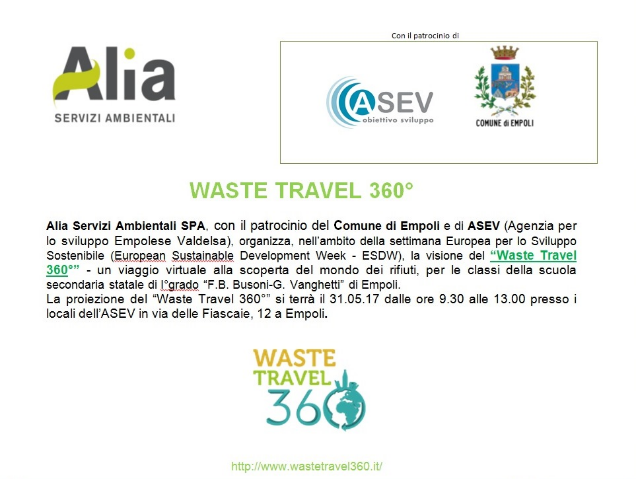 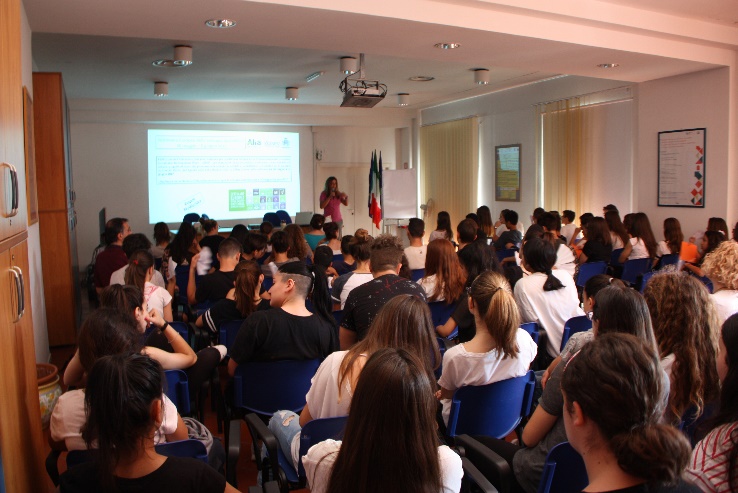 Brève description:Au cours de la réunion, qui s'est tenue dans la salle multimédia de l'ASV, les étudiants ont découvert  360° Waste Travel, le jeu virtuel créé par Ancitel Energia & Ambiente et sponsorisé par ANCI (Italian Municipal Association) et le Ministére de l’Environment, qui permet aux jeunes utilisateurs de faire une visite interactive du secteur des déchets et de l'économie circulaire. Comme dans un jeu vidéo, les élèves ont pu interagir directement avec les matériaux, de l'organique au papier, du verre à l'emballage plastique, en suivant tout le cycle de vie, du tri selectif au processus d'amélioration et de transformation en nouveaux produits.Impacts/opportunités pour les partenaires locaux - participants - territoire:Les élèves de deux classes de l'école secondaire Busoni-Vanghetti (60 personnes au total) ont été sensibilisés au recyclage et à la réutilisation correcte.Impacts/opportunités pour les partenaires locaux - participants - territoire:Les élèves de deux classes de l'école secondaire Busoni-Vanghetti (60 personnes au total) ont été sensibilisés au recyclage et à la réutilisation correcte.Impacts/opportunités pour les partenaires locaux - participants - territoire:Les élèves de deux classes de l'école secondaire Busoni-Vanghetti (60 personnes au total) ont été sensibilisés au recyclage et à la réutilisation correcte.Impacts/opportunités pour les partenaires locaux - participants - territoire:Les élèves de deux classes de l'école secondaire Busoni-Vanghetti (60 personnes au total) ont été sensibilisés au recyclage et à la réutilisation correcte.Dissémination/visibilité:Les  activités de communication ont été divisés en trois catégories : avant, pendant et après l'événement. Les activités préalables à l'événement avaient pour but d'annoncer l'événement et de mieux faire connaître le projet. Parmi ces activités, mentionnons: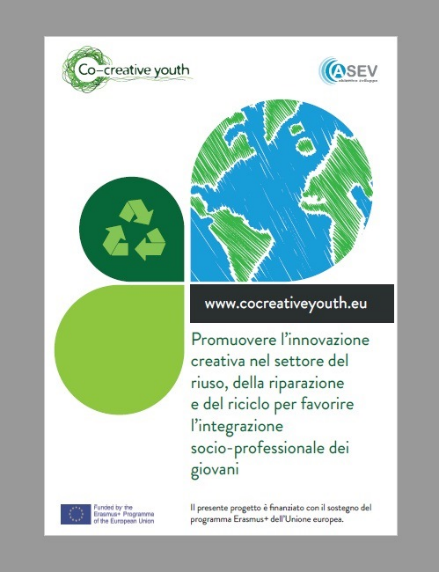 un tweet sur le compte d’ASEV: https://twitter.com/agenziasviluppo actualités sur la page Facebook du projet Co-creative youthinscription de l'événement sur le site web de l'EWSD: http://www.esdw.eu/country/italy/création et publication du dépliant promotionnel électronique d'Alia et de la municipalité d'EmpoliAu cours de l'événement, les participants ont été informés du projet par:l'adoption d'une affiche sur le projetdistribution de flyers Les activités postérieures à l'événement visaient à rendre compte de l'événement et à en diffuser les résultats, et plus largement à sensibiliser le grand public à la récupération, à la réparation et à la réutilisation. Parmi ces activités, mentionnons:actualités sur la page Facebook du projet Co-creative youthUn communiqué de presse sur le site de la municipalité d'Empoli http://www.comune.empoli.fi.it/comunicati/index.asp?INCLUDI=2017/5/rifiuti.htm Un article sur Gonews (échelle locale) http://www.gonews.it/2017/05/31/riciclo-ed-economia-circolare-gli-studenti-delle-busoni-vanghetti-lezione-alia/Dissémination/visibilité:Les  activités de communication ont été divisés en trois catégories : avant, pendant et après l'événement. Les activités préalables à l'événement avaient pour but d'annoncer l'événement et de mieux faire connaître le projet. Parmi ces activités, mentionnons:un tweet sur le compte d’ASEV: https://twitter.com/agenziasviluppo actualités sur la page Facebook du projet Co-creative youthinscription de l'événement sur le site web de l'EWSD: http://www.esdw.eu/country/italy/création et publication du dépliant promotionnel électronique d'Alia et de la municipalité d'EmpoliAu cours de l'événement, les participants ont été informés du projet par:l'adoption d'une affiche sur le projetdistribution de flyers Les activités postérieures à l'événement visaient à rendre compte de l'événement et à en diffuser les résultats, et plus largement à sensibiliser le grand public à la récupération, à la réparation et à la réutilisation. Parmi ces activités, mentionnons:actualités sur la page Facebook du projet Co-creative youthUn communiqué de presse sur le site de la municipalité d'Empoli http://www.comune.empoli.fi.it/comunicati/index.asp?INCLUDI=2017/5/rifiuti.htm Un article sur Gonews (échelle locale) http://www.gonews.it/2017/05/31/riciclo-ed-economia-circolare-gli-studenti-delle-busoni-vanghetti-lezione-alia/Dissémination/visibilité:Les  activités de communication ont été divisés en trois catégories : avant, pendant et après l'événement. Les activités préalables à l'événement avaient pour but d'annoncer l'événement et de mieux faire connaître le projet. Parmi ces activités, mentionnons:un tweet sur le compte d’ASEV: https://twitter.com/agenziasviluppo actualités sur la page Facebook du projet Co-creative youthinscription de l'événement sur le site web de l'EWSD: http://www.esdw.eu/country/italy/création et publication du dépliant promotionnel électronique d'Alia et de la municipalité d'EmpoliAu cours de l'événement, les participants ont été informés du projet par:l'adoption d'une affiche sur le projetdistribution de flyers Les activités postérieures à l'événement visaient à rendre compte de l'événement et à en diffuser les résultats, et plus largement à sensibiliser le grand public à la récupération, à la réparation et à la réutilisation. Parmi ces activités, mentionnons:actualités sur la page Facebook du projet Co-creative youthUn communiqué de presse sur le site de la municipalité d'Empoli http://www.comune.empoli.fi.it/comunicati/index.asp?INCLUDI=2017/5/rifiuti.htm Un article sur Gonews (échelle locale) http://www.gonews.it/2017/05/31/riciclo-ed-economia-circolare-gli-studenti-delle-busoni-vanghetti-lezione-alia/Dissémination/visibilité:Les  activités de communication ont été divisés en trois catégories : avant, pendant et après l'événement. Les activités préalables à l'événement avaient pour but d'annoncer l'événement et de mieux faire connaître le projet. Parmi ces activités, mentionnons:un tweet sur le compte d’ASEV: https://twitter.com/agenziasviluppo actualités sur la page Facebook du projet Co-creative youthinscription de l'événement sur le site web de l'EWSD: http://www.esdw.eu/country/italy/création et publication du dépliant promotionnel électronique d'Alia et de la municipalité d'EmpoliAu cours de l'événement, les participants ont été informés du projet par:l'adoption d'une affiche sur le projetdistribution de flyers Les activités postérieures à l'événement visaient à rendre compte de l'événement et à en diffuser les résultats, et plus largement à sensibiliser le grand public à la récupération, à la réparation et à la réutilisation. Parmi ces activités, mentionnons:actualités sur la page Facebook du projet Co-creative youthUn communiqué de presse sur le site de la municipalité d'Empoli http://www.comune.empoli.fi.it/comunicati/index.asp?INCLUDI=2017/5/rifiuti.htm Un article sur Gonews (échelle locale) http://www.gonews.it/2017/05/31/riciclo-ed-economia-circolare-gli-studenti-delle-busoni-vanghetti-lezione-alia/